О внесении изменений в регламент и состав антитеррористической комиссии Североуральского городского округа, утвержденные постановлением Администрации Североуральского городского округа от 20.11.2018 № 1209 «Об утверждении состава и регламента антитеррористической комиссии Североуральского городского округа»В соответствии с федеральными законами от 06 марта 2006 года № 35-ФЗ «О противодействии терроризму», от 06 октября 2003 года № 131 ФЗ «Об общих принципах организации местного самоуправления в Российской Федерации», Указом Губернатора Свердловской области от 13.12.2017 № 639 – УГ «Об антитеррористической комиссии в Свердловской области», решением председателя антитеррористической комиссии в Свердловской области от 14.01.2020 № 2 «Об организации деятельности антитеррористических комиссий в муниципальных образованиях, расположенных на территории Свердловской области», Уставом Североуральского городского округа, статьей 43 Положения о правовых актах Североуральского городского округа, утвержденного решением Думы Североуральского городского округа от 22.04.2015 № 33, в целях обеспечения деятельности по профилактике терроризма, минимизации и (или) ликвидации последствий его проявлений на территории Североуральского городского округа, Администрация Североуральского городского округаПОСТАНОВЛЯЕТ:1. Внести изменения: 1) в пункты 1 и 2 регламента антитеррористической комиссии Североуральского городского округа, утвержденного постановлением Администрации Североуральского городского округа от 20.11.2018 № 1209 «Об утверждении состава и регламента антитеррористической комиссии Североуральского городского округа», изложив их в следующей редакции:«1. Настоящий Регламент устанавливает общие правила организации
деятельности антитеррористической комиссии Североуральского городского округа (далее – Комиссия) по реализации ее задач, закрепленных в Положении 
об антитеррористической комиссии в муниципальном образовании, расположенном на территории Свердловской области (далее – Положение), утвержденном решением антитеррористической комиссии в Свердловской области от 14.01.2020 № 2, нормативных правовых актах Российской Федерации 
и Свердловской области».«2. Основные направления деятельности Комиссии изложены в Положении об антитеррористической комиссии в муниципальном образовании, расположенном на территории Свердловской области, утвержденном Решением Антитеррористической комиссии в Свердловской области от 14.01.2020 № 2»;2) в состав антитеррористической комиссии Североуральского городского округа, утвержденный постановлением Администрации Североуральского городского округа от 20.11.2018 № 1209 «Об утверждении состава и регламента антитеррористической комиссии Североуральского городского округа» с изменениями, внесенными постановлением Администрации Североуральского городского округа от 20.08.2019 № 844 «Об утверждении бланка антитеррористической комиссии Североуральского городского округа и о внесении изменений в состав антитеррористической комиссии Североуральского городского округа, утвержденный постановлением Администрации Североуральского городского округа от 20.11.2018 № 1209 «Об утверждении состава и регламента антитеррористической комиссии Североуральского городского округа», изложив его в новой редакции (прилагается). 2. Контроль за исполнением настоящего постановления оставляю за собой.3. Опубликовать постановление на официальном сайте Администрации Североуральского городского округа. И.о. Главы Североуральского городского округа		                             Ж.А. Саранчина	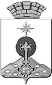 АДМИНИСТРАЦИЯ СЕВЕРОУРАЛЬСКОГО ГОРОДСКОГО ОКРУГА ПОСТАНОВЛЕНИЕАДМИНИСТРАЦИЯ СЕВЕРОУРАЛЬСКОГО ГОРОДСКОГО ОКРУГА ПОСТАНОВЛЕНИЕ25.02.2020                                                                                                         № 195                                                                                                        № 195г. Североуральскг. Североуральск